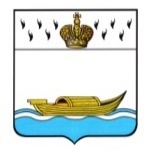 АДМИНИСТРАЦИЯВышневолоцкого городского округаПостановлениеот 20.07.2020                                                                                                   № 299г. Вышний ВолочекОб утверждении отчета об исполнениибюджета муниципального образованияВышневолоцкий городской округ Тверской областиза 1 полугодие 2020 годаВ соответствии с п.5 статьи 264.2 Бюджетного кодекса Российской Федерации, пунктом 5 статьи 25 Положения о бюджетном процессе в муниципальном образовании «Город Вышний Волочек», утвержденного решением Вышневолоцкой городской Думы от 01.11.2016 № 9, Администрация Вышневолоцкого городского округа, постановляет:1. Утвердить отчет об исполнении бюджета муниципального образования Вышневолоцкий городской округ Тверской области за 1 полугодие 2020 года (прилагается) с учетом изменений, внесенных в план доходов, оформленных в установленном порядке на отчетную дату:- по доходам в сумме 661 954,9 тыс. руб. в том числе по налоговым и неналоговым доходам 292 024,0 тыс. руб. и безвозмездным поступлениям от других бюджетов бюджетной системы Российской Федерации 371389,9 тыс. руб.;- по расходам в сумме 643 338,3 тыс. руб. с превышением доходов над расходами в сумме 18 616,6 тыс. руб.;- по источникам финансирования дефицита бюджета в сумме – 18 616,6 тыс. руб. 2. Направить настоящее постановление в Думу Вышневолоцкого городского округа и Контрольно-счетную палату Вышневолоцкого городского округа.3. Настоящее постановление вступает в силу со дня его подписания и подлежит официальному опубликованию в газете «Вышневолоцкая правда» и размещению на официальном сайте муниципального образования Вышневолоцкий городской округ Тверской области в информационно-телекоммуникационной сети «Интернет».Глава Вышневолоцкого городского округа                                                   Н.П. Рощина